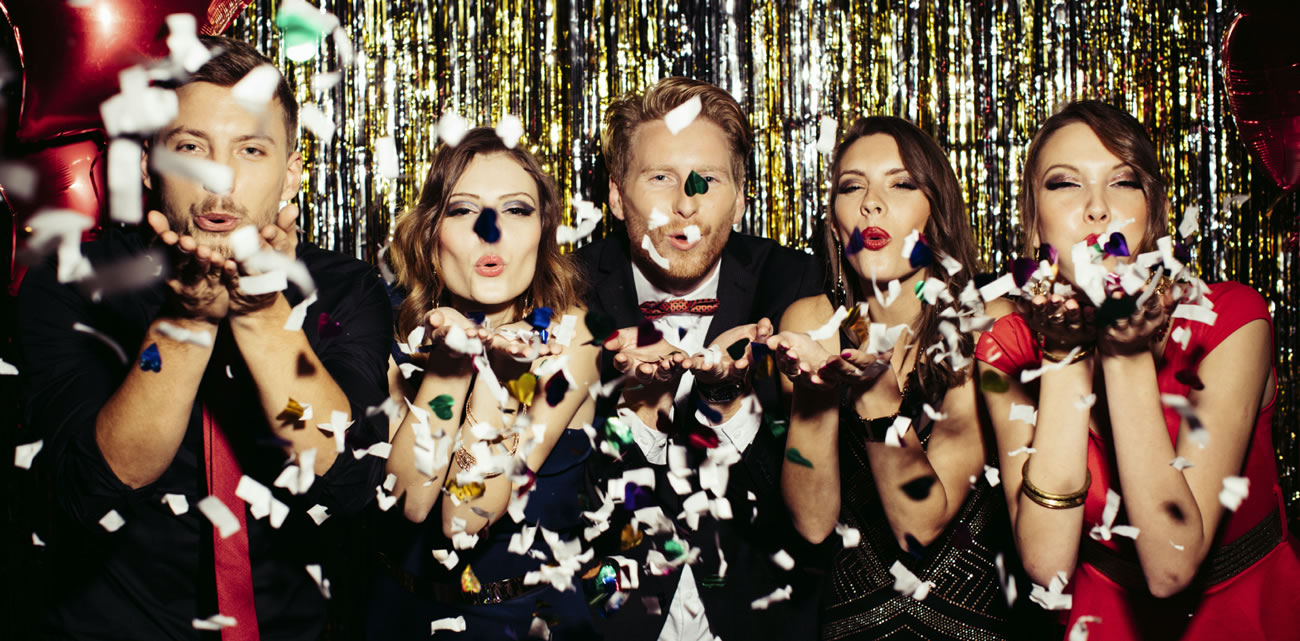 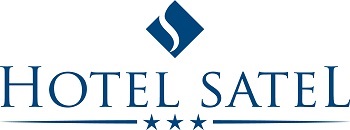 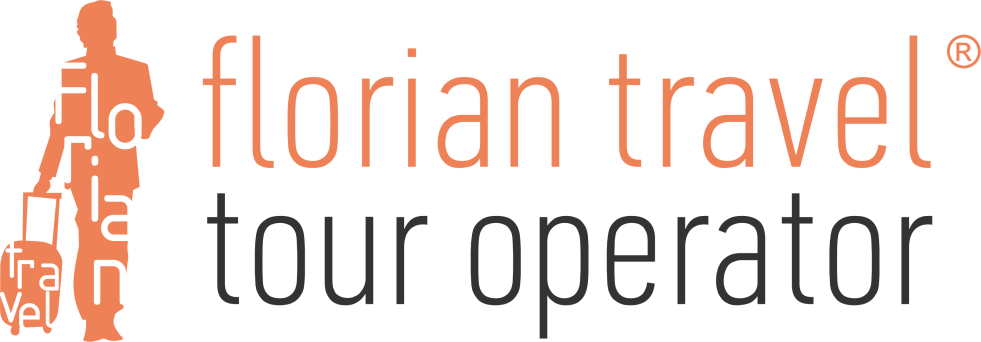 	                  НОВОГОДНИЙ УЖИН 2018 В ОТЕЛЕ SATEL 3*СТОИМОСТЬ 59 EUR за ПЕРСОНУ (ДЛЯ ТУРИСТОВ В ТУРА «НОВОГОДНИЙ ОГОНЁК В ТАТРАХ» УЖЕ ВКЛЮЧЁН В СТОИМОСТЬ).НАЧАЛО 31.12.2017 о 19.00В ПРОГРАММЕ – группа DUO EMMA, DJ MARGI, фольклорное выступление FS VAGONARА ТАКЖЕ НОВОГОДНЯЯ ЛОТЕРЕЯ С ГЛАВНЫМ ПОДАРКОМ – ПУТЁВКА В ХОРВАТИЮ НА 7 ДНЕЙ!НОВОГОДНИЙ ГАЛА УЖИН – меню из 4 блюд с аперритивом, вторая часть ужина – шведский стол, бутылка шампанского для 2 персон.DRESS  код – коктейль. Просим Вас соблюдать правила дресс кода. Спасибо.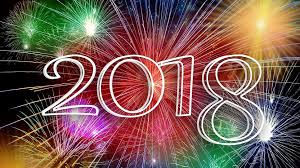 